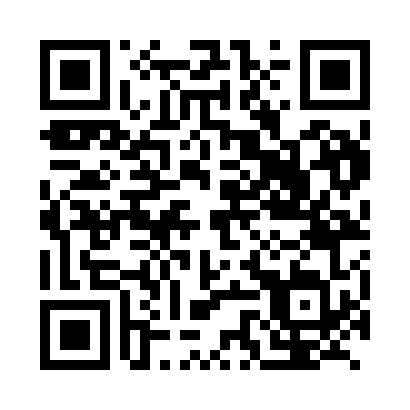 Prayer times for Zarbay, CameroonWed 1 May 2024 - Fri 31 May 2024High Latitude Method: NonePrayer Calculation Method: Muslim World LeagueAsar Calculation Method: ShafiPrayer times provided by https://www.salahtimes.comDateDayFajrSunriseDhuhrAsrMaghribIsha1Wed4:295:4211:573:116:137:222Thu4:285:4211:573:116:137:223Fri4:285:4111:573:126:137:234Sat4:275:4111:573:126:137:235Sun4:275:4111:573:136:147:236Mon4:265:4011:573:136:147:237Tue4:265:4011:573:136:147:248Wed4:265:4011:573:146:147:249Thu4:255:4011:573:146:147:2410Fri4:255:3911:573:156:147:2511Sat4:245:3911:573:156:157:2512Sun4:245:3911:573:166:157:2513Mon4:245:3911:573:166:157:2614Tue4:235:3811:573:166:157:2615Wed4:235:3811:573:176:157:2616Thu4:235:3811:573:176:167:2717Fri4:225:3811:573:186:167:2718Sat4:225:3811:573:186:167:2719Sun4:225:3811:573:196:167:2820Mon4:225:3711:573:196:177:2821Tue4:215:3711:573:196:177:2822Wed4:215:3711:573:206:177:2923Thu4:215:3711:573:206:177:2924Fri4:215:3711:573:206:187:3025Sat4:215:3711:573:216:187:3026Sun4:205:3711:583:216:187:3027Mon4:205:3711:583:226:187:3128Tue4:205:3711:583:226:197:3129Wed4:205:3711:583:226:197:3130Thu4:205:3711:583:236:197:3231Fri4:205:3711:583:236:207:32